PROGRAM: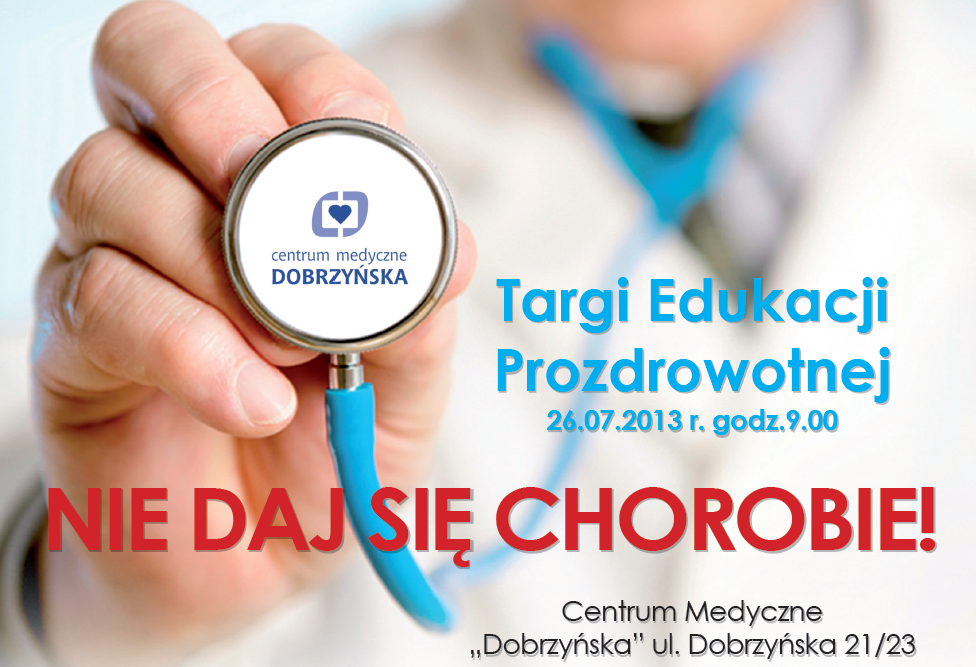 „CZY MÓJ KASZEL MOŻE BYĆ POWODEM DO NIEPOKOJU?” Bezpłatne konsultacje alergologiczne z badaniem spirometrycznym 
(gab. 436 IV piętro), zapisy poniedziałek-piątek w godz.8:00-14:00 pod numerem telefonu 71/7747797 lub 71/7747792 ,gab.442 IVp.PROFILAKTYKA RAKA PROSTATY I NIETRZYMANIA MOCZU U MĘŻCZYZN,Bezpłatne konsultacje urologiczne dla mężczyzn po 50 r. ż. nieleczonych urologicznie(gab. 434  IV piętro)  „SPRAWDŹ SWÓJ SŁUCH”bezpłatne badania i konsultacje przez protetyków słuchu 
(gab. 207 II piętro)BEZPŁATNE BADANIA KRWI (hol główny, parter)bezpłatne oznaczenie poziomu cukru we krwi (glukoza)cholesterolbadania  wymagają  bycia 12 h  na czczo  i  po nocnym wypoczynku.BADANIE I OCENA PRZEPŁYWÓW KRWI PRZEZ NACZYNIA TĘTNIC DOGŁOWOWYCH I KOŃCZYN DOLNYCH (DOPPLER) - CENA ZA 1 BADANIE: 75,00 zł ,PŁATNE BADANIE DENSYTOMETRCZNE- Sprawdź czy nie grozi Ci OSTEOPOROZA oraz konsultacja lekarza specjalisty ortopedy-zapisy poniedziałek-piątek w godz.8:00-14:00 pod numerem telefonu 71/7747797 lub 71/7747792 ,gab.442 IVp.- CENA ZA 1 BADANIE: 40,00 zł , BADANIA ZAWARTOŚCI CO W WYDYCHANYM POWIETRZU 
- punkt informacyjny Wojewódzkiej Stacji Sanitarno-Epidemiologicznej (hol główny parter),BEZPŁATNE BADANIA CYTOLOGICZNE, NAUKA SAMOBADANIA PIERSI - zapisy pod numerem telefonu 71/ 77 47 750,SPOTKANIE Z PRZEDSTAWICIELEM NFZ  (hol główny parter od godz. 11.00.)Zapraszamy do odwiedzenia stoisk w holu głównym:Zdrowa żywność, Terapia lampą BIOPTRON, Alveo Family-Kompleksowy system profilaktyki zdrowotnej, zachowaj witalność z Olejem GOLDEN DROP, Ogniwo Omega - 3-olej lniany, Terapia BEMER wzmacniająca układ odpornościowy, Produkty przeciw żylakowe, Miody i inne produkty pszczele.Szczegółowe informacje i zapisy na konsultacje, 
i badania USG Doppler pod numerem telefonu:71/ 77 47 708 w godz. 7.00 – 15.00lub w Rejestracji Centralnej w okienku nr 2 – 7